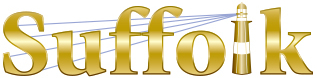 County Community College
Michael J. Grant Campus Academic AssemblyResolution 2020-02 [03]Approving the A.A.S. in Health Information Technology/Medical RecordsProgram Curriculum Revision Proposal Whereas the faculty of the Health Information Technology, Business and Technology Department on Grant campus have submitted a curriculum revision proposal for the A.A.S. Health Information Technology/ Medical Records program; andWhereas the proposed revisions align the program with the College’s Institutional Educational Goals and the accreditation requirements of the Commission on Accreditation for Health Informatics and Information Management Education (CAHIIM) andcurrent standards of practice within this field and the necessary expertise their students require to successfully pass current national qualifying examinations; andWhereas the A.A.S. Health Information Technology/ Medical Records Curriculum Revision Proposal has received the necessary campus approvals; and Whereas the Grant Campus Curriculum Committee approved the A.A.S. Health Information Technology/ Medical Records Curriculum Revision Proposal on 02-18-2020 by a vote of 12-0-0; therefore be itResolved that the Grant Campus Assembly approves the A.A.S. Health Information Technology/ Medical Records Curriculum Revision Proposal.	Passed [38-1-1] on February 25, 2020